Unit 3 Lesson 14: Center Day 2WU True or False: Expressions on Both Sides (Warm up)Student Task StatementDecide whether each statement is true or false.
Be prepared to explain your reasoning.
 1 Introduce Number Puzzles, Within 20Student Task Statement2 Centers: Choice TimeStudent Task StatementChoose a center.Number Puzzles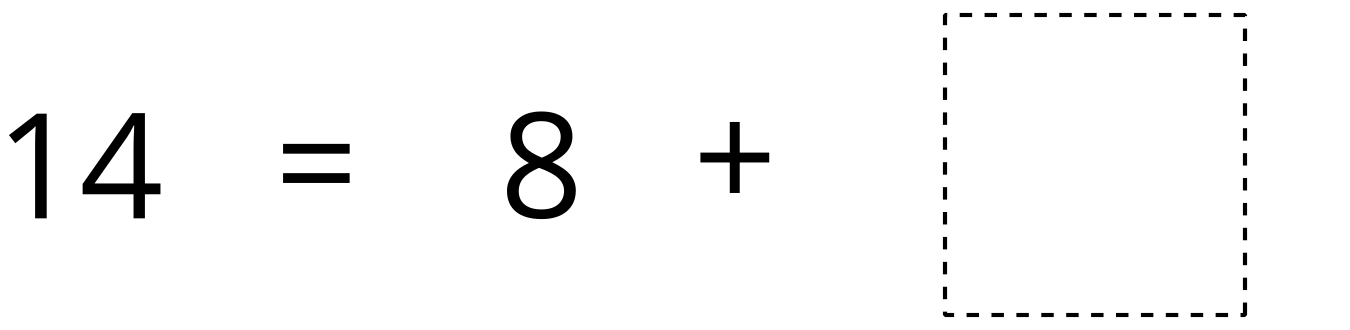 Shake and Spill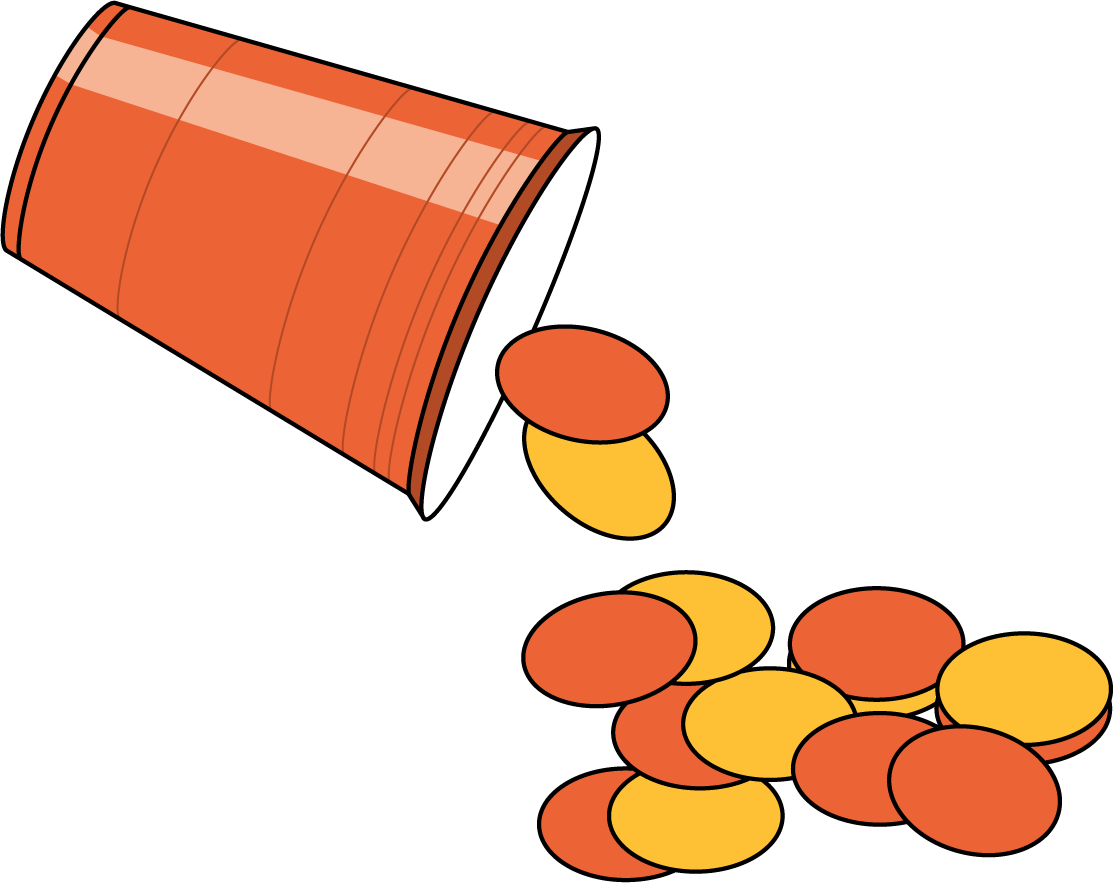 Compare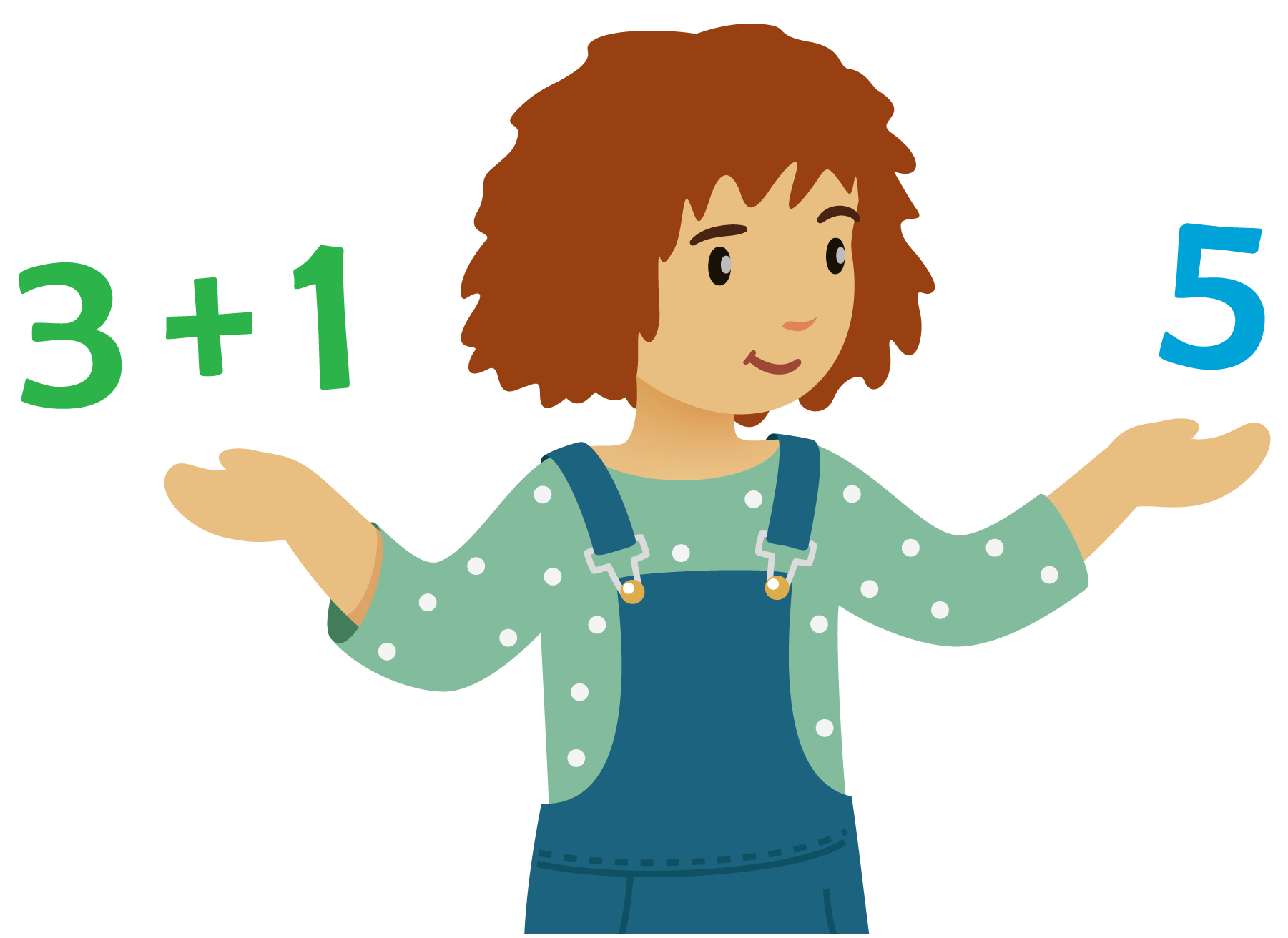 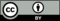 © CC BY 2021 Illustrative Mathematics®